COMPOSITION OF BOARD AND COMMITTES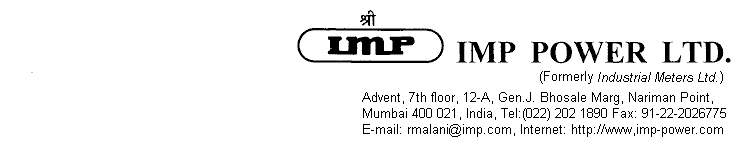 BOARD OF DIRECTORSAUDIT COMMITTEENOMINATION AND REMUNERATION COMMITTEESTAKEHOLDER RELATIONSHIP COMMITTEECORPORATE SOCIAL RESPONSIBILITY COMMITTEESr. No.NameDesignation1.Shri R. T. RajGurooChairman & Independent Director2.Shri Ajay DhootVice Chairman & Whole-time Director3.Shri Aditya R. DhootManaging Director4.Shri Praveen SaxenaNon-Executive & Independent DirectorShri. Shanti Lal SuranaChief Financial OfficerMs. Anita JaiswalCompany Secretary & Compliance OfficerSr. No.NameDesignation1.Shri R. T. RajGurooChairman2.Shri Aditya R. DhootMember3.Shri Praveen SaxenaMemberSr. No.NameDesignation1.Shri Praveen SaxenaChairman2.Shri R. T. RajGurooMemberSr. No.NameDesignation1.Shri Ramdas RajGurooChairman2.Shri Ajay R. DhootMember3.Shri Aditya R. DhootMemberSr. No.NameDesignation1.Shri Ajay R. DhootChairman2.Shri Aditya R. DhootMember3.Shri R. T. RajGurooMember